4 types of sentencesInterrogative? asks a questionImperative(.) (!)gives a command/makes a request“please”--requestdeclarative (.)makes a statementexclamatory!expresses strong emotion or feelingFragments:A sentence must have two characteristics:     1. It must have a subject and a verb; 
    2. it must have independence or completenessEx. Sylvia feels happy this morning.  Because the sun is shining. She is leaving early to take a walk in the woods. Run-ons:A sentences that just keeps on going.It needs you to put the “breaks” on. (punctuation)If you feel like you need to take a breath in the middle of reading it, it’s probably too long!!!!Ex. The reason we drove to the lake was to go fishing we ended up swimming all daySentence Structure:SimpleCompound ComplexCompound-complexExample:Mary / plays tennis.Simple Sentence-has 1 subject and 1 predicate.Example:We/went to San Juan yesterday.Compound Sentence:DefExample:We went to San Juan, and we danced all night.We went to San Juan. ---sentence #1Structure of the sentences---(subject) (predicate) ,conjuction (subject)(predicate)We danced all night.---sentence #2Joined with---(a ‘connector’), and ,yet ,for, but, or, so; however,; therefore,; moreover,; otherwise,Complex SentencesDef: has at least 2 parts; one sentences that can stand alone and one that cannotExample: Since my boyfriend and I wanted to have fun, we went to San Juan yesterday.Often the sentences begins with Since—if---While---so—unless—although---because—whenDependent Clause—NOT a complete sentenceCan’t stand alone“must have help to make sense”Independent Clause-a Complete sentenceit doesn’t need the other part to exist and make senseCAN stand aloneExample:If we have a snow day tomorrow, we will get to stay home. Dependent                                 Independent Simple:        Mary and Tom went to San Juan yesterday.Compound: Mary and Tom went to San Juan yesterday, and they had fun.Complex: While Mary and Tom went to San Juan yesterday to have fun, they                  were bored..
There are 2 parts to every sentences: A subject and a predicate….Subject-who or what the sentences is aboutPredicate-tells something about the subjecttells what the subject is doing(action)Steps for finding each:1st—ask yourself who or what the sentence is about(that’s your subject!!!!)2nd-everything after the subject is the predicateYES THAT MEANS EVERY LITTLE WORDSimple Subjects and Predicatessimple- a single sentence that expresses one thoughtcompound sentence-2 related sentences joined together to express one thought or ideajoined with  a comma (,) and connecting word(and,but,or)Perfect Tense indicates the COMPLETION of an action(it already happened or will have already happened by a certain time)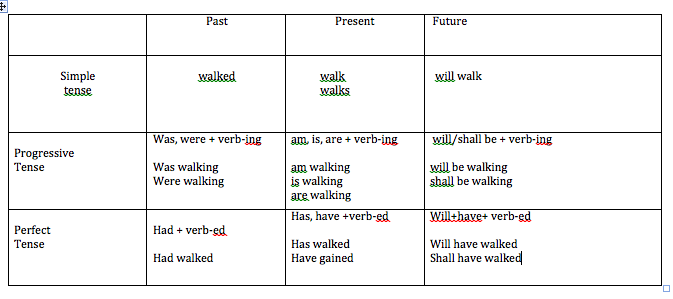 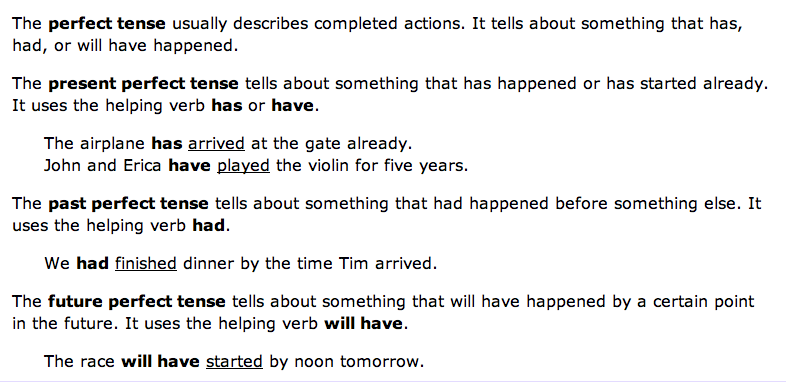 Adjectives modify nouns.They “describe” nouns.What kindHow manyTells more about that noun.Brown(noun)Beach(noun)Huge(noun)Green, fat(noun)Tall, skinny(noun)Confederate(noun)